Приложение 8.Мой эксперимент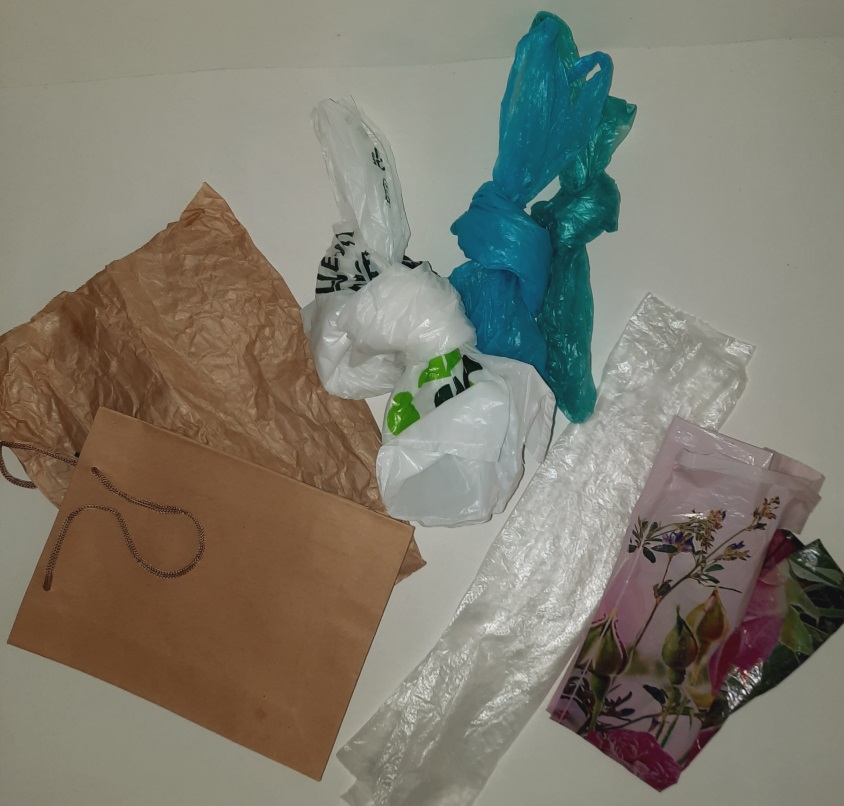 Проверим, как разлагаются пакеты?Сейчас в супермаркетах продаются так называемые биопакеты".Основные из них это оксоразлагаемые - разлагаемые под действием кислорода. , гидроразлагаемые изготавливаются на основе крахмала и разлагаются от воды  (не очень прочные)  и  компостируемые делаются из крахмала и других веществ, способных к полному биоразложению.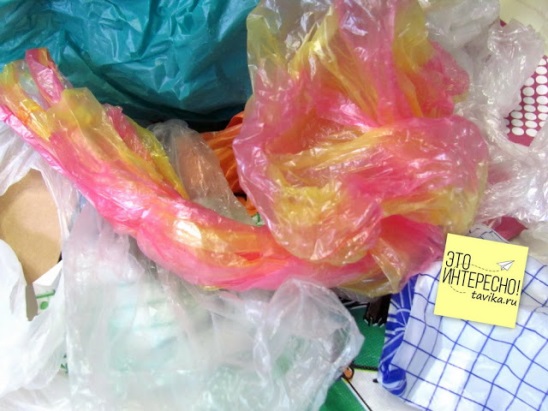 Мусор, который каждый день скапливается у нас домаЧто я могу сделать на своем уровне? Помнить о вреде пакетов и стараться использовать их как можно меньше. До тех пор, пока не будет придуман способ бороться с ними. Но так я посещаю объединение «Волшебный клубок», то я могу связать себе экосумку!А для того, чтобы мои друзья осознали всю эту информацию и своими глазами увидели, что происходит с пакетами после того, как их выбросят, я решила провести эксперимент. Для него главное запастись разными пакетами и терпением!Для этого мне понадобятся:- пакеты из разных материалов: бумажные, оксоразлагаемые, гидроразлагаемые, фоторазлагаемые, компостируемые и т.д. (у меня были бумажный, оксоразлагаемый и обычный полиэтиленовый)- земля (все равно какая - у меня была смесь: покупной грунт для цветов и почва с огорода)- стеклянные баночки по одной на каждый вид пакета (у меня 3 шт.)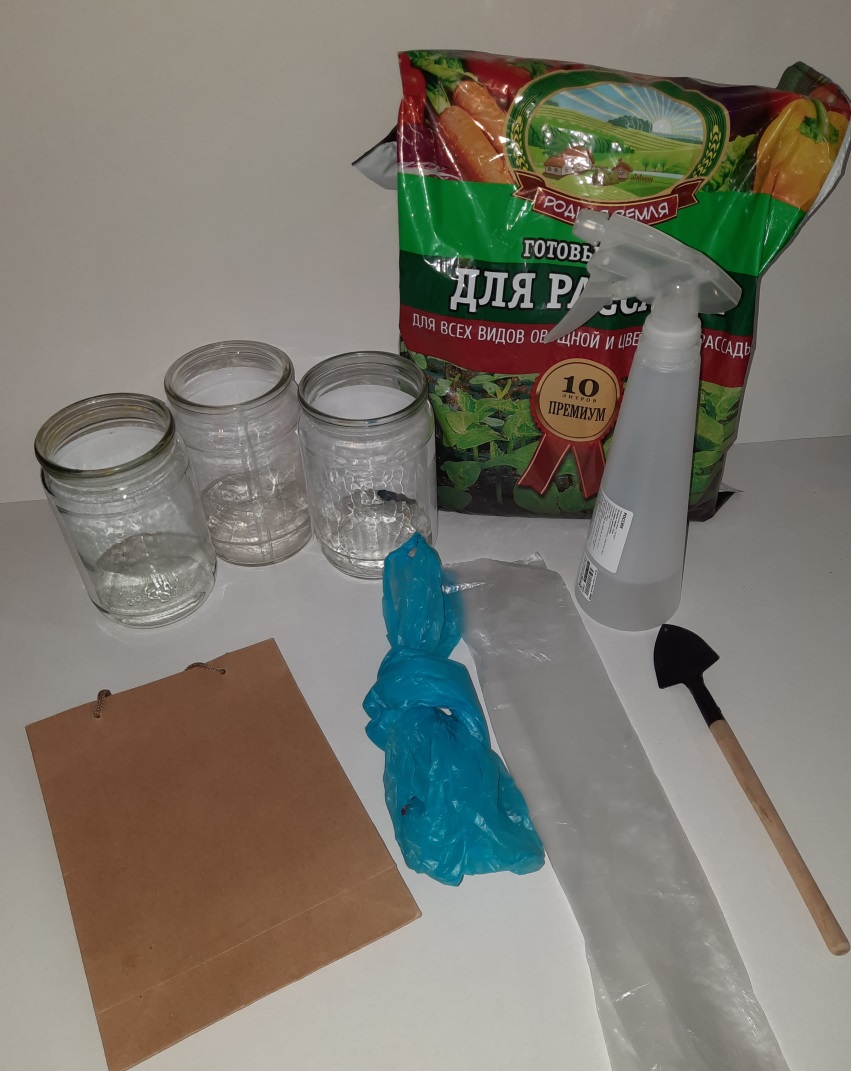 Что нам понадобиться для эксперимента по экологииХод эксперимента:- берём стеклянные баночки;- создаём естественные условия: насыпаем туда слой почвы, немного поливаем  и  кладем кусок пакета. Не стоит брать весь пакет - достаточно поместить кусочки от него;- наклеиваем на баночки этикетки с названием материала, из которого сделан пакет и датой начала эксперимента;- ставим баночки в место, где будет солнечный свет (например, на окно). Периодически (как поливаем цветы) поливаем землю в бутылке, имитируя осадки.- если попадается пакет из какого-то еще материала - готовим таким же образом бутылку для него и добавляем в нашу коллекцию;- и наблюдаем;- когда появятся признаки разрушения пакета - записываем дату на этикетку и фотографируем.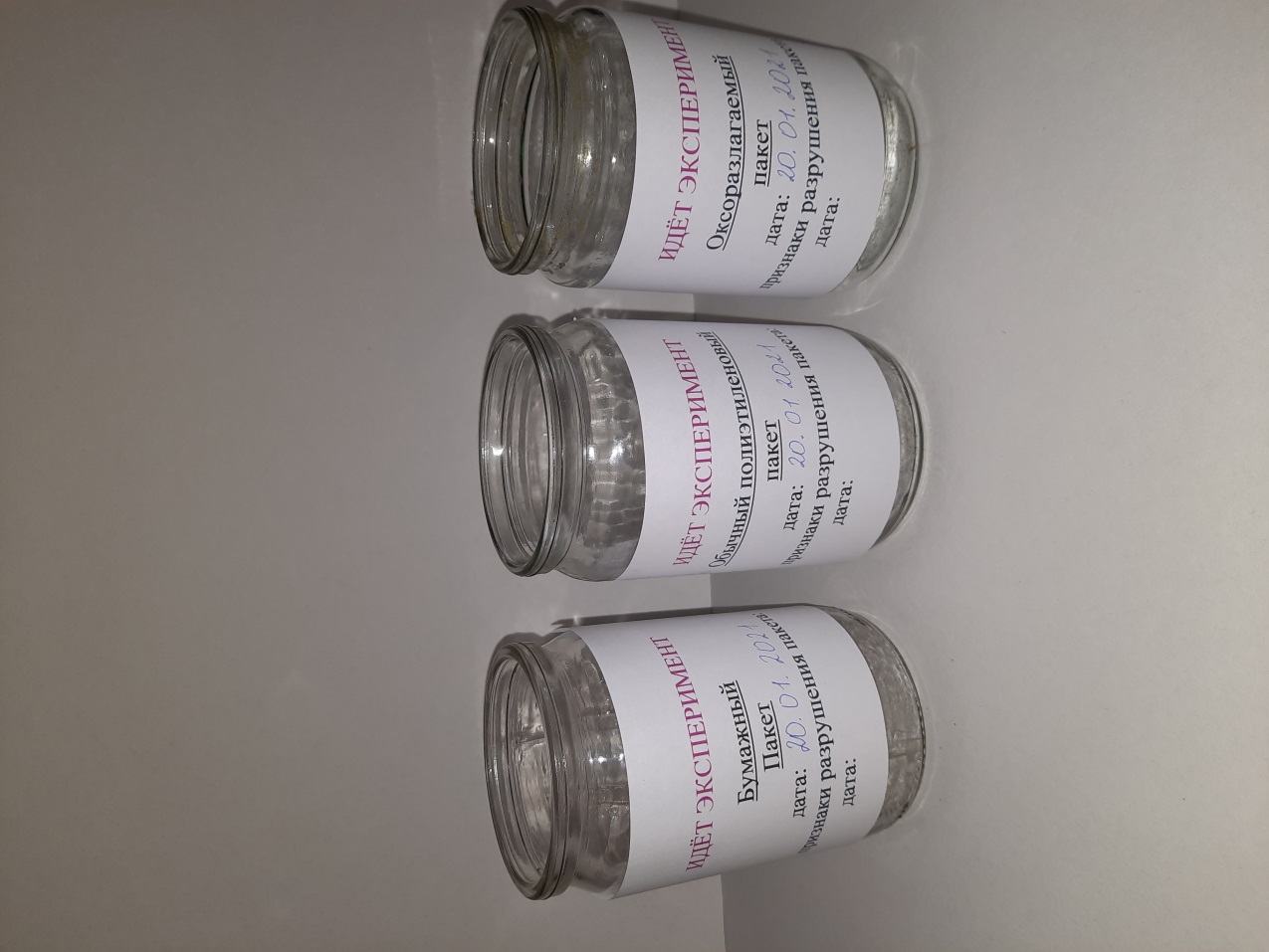 Подготавливаем емкости, подписываем 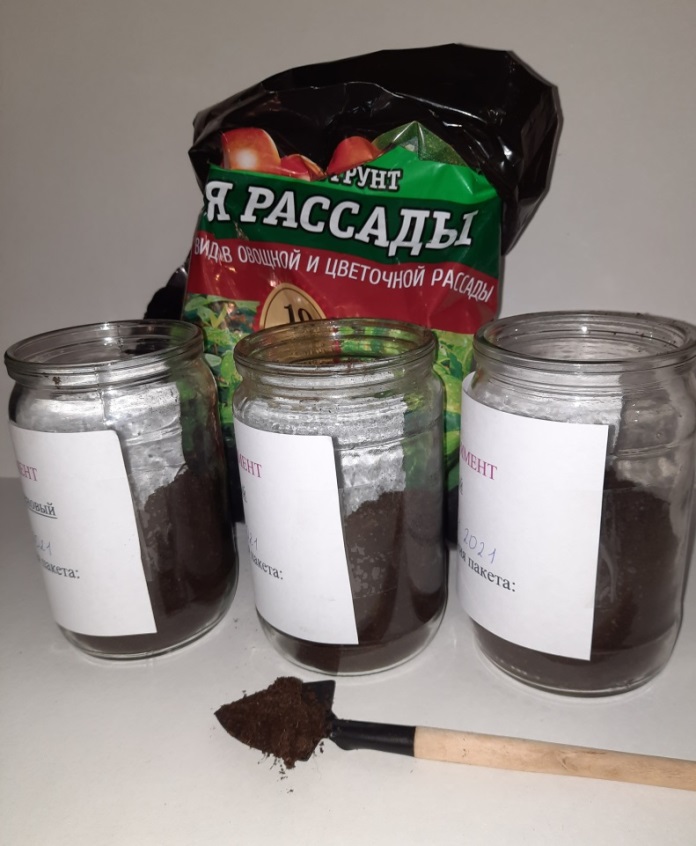 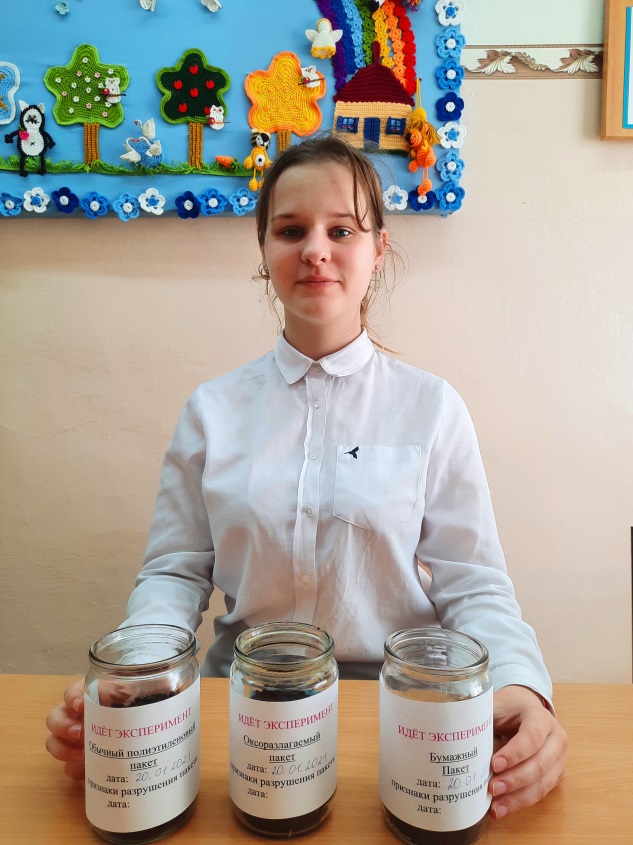 Засыпаем землю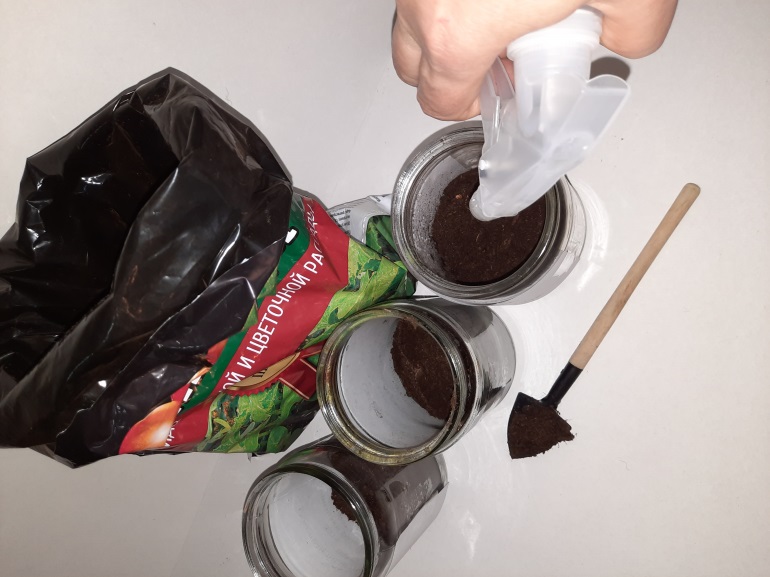 Увлажняем землю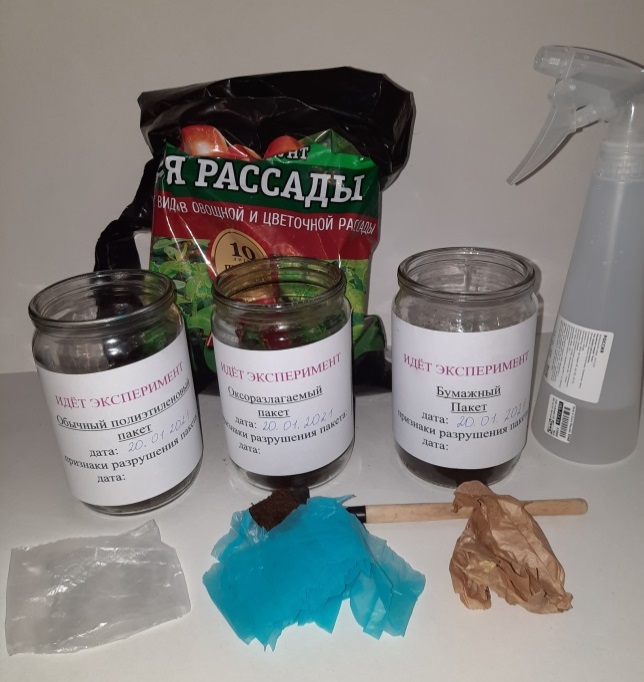 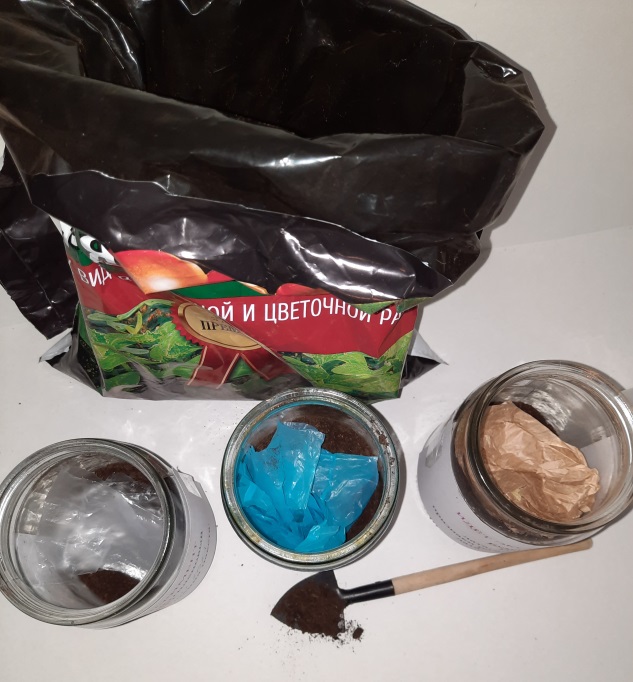 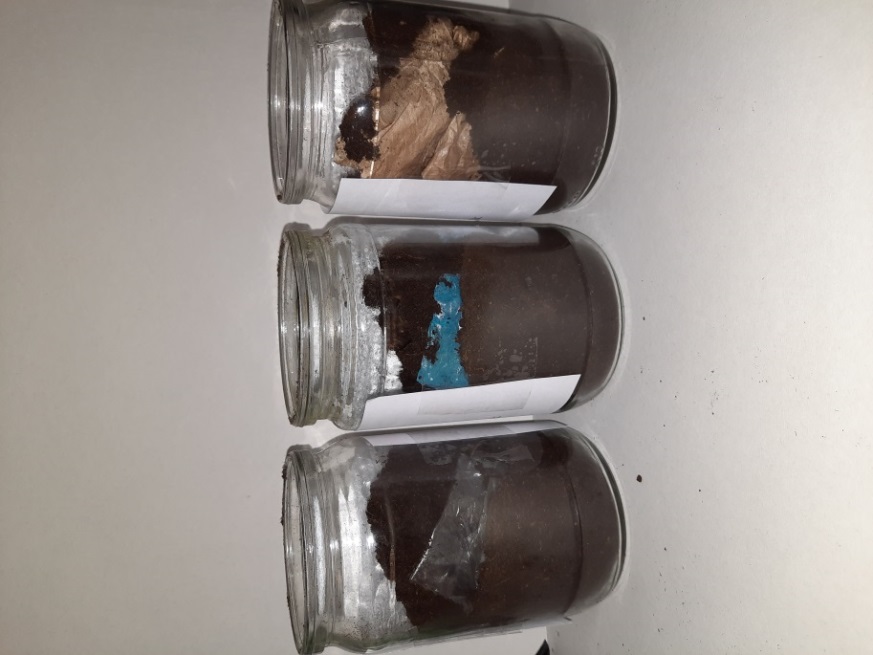 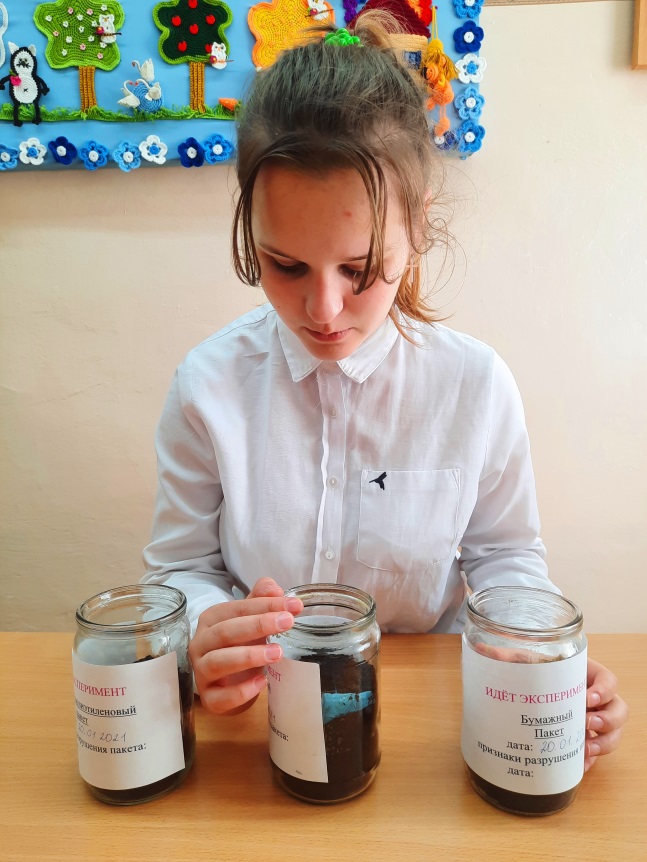 Кладем пакеты